ЗАЯВКА на обучение по программе повышения квалификации (отправить по адресу n.kuramshina@egov66.ru)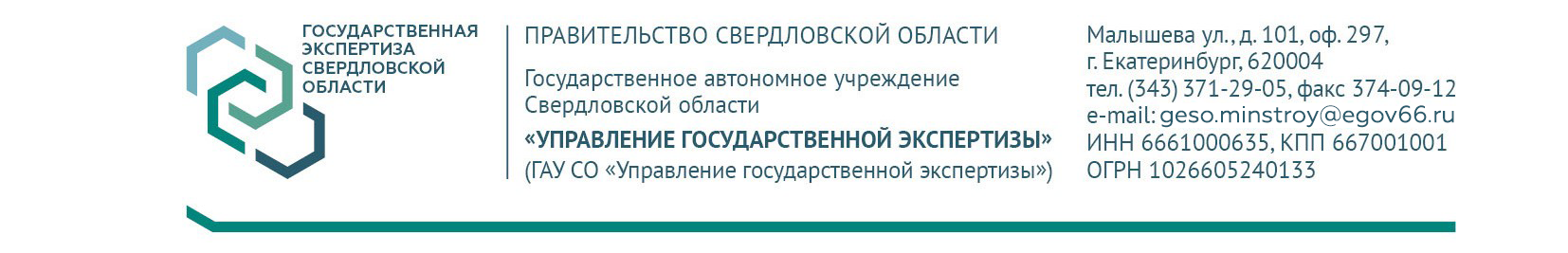 Наименование программы повышения квалификации:Откуда вы о нас узнали?Для обучающегося-физического лица:ФИО:E-mail:Вы хотите подписаться на telegram-канал (ДА/НЕТ)?Вы хотите получать информационную рассылку о мероприятиях Учебного центра (ДА/НЕТ)?Номер мобильного телефона:Для заказчика-юридического лица (организации):Полное наименование организации Юридический адресРуководитель (ФИО, должность)Руководитель действует на основании…Почтовый адресИНН/КППБанковские реквизитыСведения об обучающихсяСведения об обучающихсяСведения об обучающихсяСведения об обучающихсяОбучающийся, представитель организации ФИО:ФИО:ФИО:Обучающийся, представитель организации Должность:Должность:Должность:Обучающийся, представитель организации E-mail:E-mail:E-mail:Обучающийся, представитель организации Участие: очно или дистанционно?Участие: очно или дистанционно?Участие: очно или дистанционно?Обучающийся, представитель организации Вы хотите подписаться на telegram-канал (ДА/НЕТ)?Вы хотите подписаться на telegram-канал (ДА/НЕТ)?Вы хотите подписаться на telegram-канал (ДА/НЕТ)?Обучающийся, представитель организации Вы хотите получать информационную рассылку о мероприятиях Учебного центра (ДА/НЕТ)?Вы хотите получать информационную рассылку о мероприятиях Учебного центра (ДА/НЕТ)?Вы хотите получать информационную рассылку о мероприятиях Учебного центра (ДА/НЕТ)?Обучающийся, представитель организации Номер мобильного телефона:Номер мобильного телефона:Номер мобильного телефона:Обучающийся, представитель организацииФИО:ФИО:ФИО:Обучающийся, представитель организацииДолжность:Должность:Должность:Обучающийся, представитель организацииE-mail:E-mail:E-mail:Обучающийся, представитель организацииУчастие: очно или дистанционно?Участие: очно или дистанционно?Участие: очно или дистанционно?Обучающийся, представитель организацииВы хотите подписаться на telegram-канал (ДА/НЕТ)?Вы хотите подписаться на telegram-канал (ДА/НЕТ)?Вы хотите подписаться на telegram-канал (ДА/НЕТ)?Обучающийся, представитель организацииВы хотите получать информационную рассылку о мероприятиях Учебного центра (ДА/НЕТ)?Вы хотите получать информационную рассылку о мероприятиях Учебного центра (ДА/НЕТ)?Вы хотите получать информационную рассылку о мероприятиях Учебного центра (ДА/НЕТ)?Обучающийся, представитель организацииНомер мобильного телефона:Номер мобильного телефона:Номер мобильного телефона:Обучающийся, представитель организацииФИО:ФИО:ФИО:Обучающийся, представитель организацииДолжность:Должность:Должность:Обучающийся, представитель организацииE-mail:E-mail:E-mail:Обучающийся, представитель организацииУчастие: очно или дистанционно?Участие: очно или дистанционно?Участие: очно или дистанционно?Обучающийся, представитель организацииВы хотите подписаться на telegram-канал (ДА/НЕТ)?Вы хотите подписаться на telegram-канал (ДА/НЕТ)?Вы хотите подписаться на telegram-канал (ДА/НЕТ)?Обучающийся, представитель организацииВы хотите получать информационную рассылку о мероприятиях Учебного центра (ДА/НЕТ)?Вы хотите получать информационную рассылку о мероприятиях Учебного центра (ДА/НЕТ)?Вы хотите получать информационную рассылку о мероприятиях Учебного центра (ДА/НЕТ)?Обучающийся, представитель организацииНомер мобильного телефона:Номер мобильного телефона:Номер мобильного телефона:Как стать участником профессионального сообщества в Телеграм?Как стать участником профессионального сообщества в Телеграм?Вам необходимо установить приложение Телеграм на рабочем компьютере или в мобильном телефоне и перейти по ссылке:https://t.me/expertisoВам необходимо установить приложение Телеграм на рабочем компьютере или в мобильном телефоне и перейти по ссылке:https://t.me/expertisoСведения о контактном лицеСведения о контактном лицеСведения о контактном лицеСведения о контактном лицеКонтактное лицо – ФИО полностью:Телефон рабочий: Телефон рабочий: Телефон рабочий: сотовый:E-mail: E-mail: E-mail: E-mail: 